I/We wish to appeal against the decision of Blue Coat Church of England Academy not to offer my/our child a place at the school.Please type or write using BLOCK capitalsRETURN THIS FORM VIA:EMAIL: st-cawley-s@bluecoatacademy.orgOR POST: Mrs S Cawley, Admissions and Appeals, Blue Coat Church of England Academy, Birmingham Street, Walsall, West Midlands, WS1 2NDDeclaration and Signature of Parent/Carer Having been refused a place at Blue Coat CofE Academy, I wish to exercise my right of appeal under the School Standards & Framework Act 1998.   I certify that I am the person with parental responsibility for the child named in section 1 and the information given is true to the best of my knowledge and belief.I understand that if I do not attend the hearing, my appeal will be heard in my absence using the information I have supplied on this form together with any other information sent to the Clerk to the Appeals Panel before my hearing date.I agree for my data to be stored electronically and to be contacted by post, e mail and telephone.  I agree to copies of paperwork submitted, to be sent to panel members and to Blue Coat CofE Academy.PLEASE ENSURE THE FORM IS SIGNED AND DATEDBlue Coat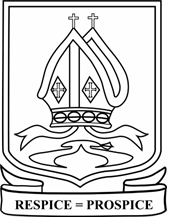 Church of EnglandAcademyYEAR 6 TO 7 APPEAL FORM FOR 2024-2025 ADMISSIONS                            TO BE SUBMITTED NO LATER THAN FRIDAY 19TH APRIL 20241Full name of your child2Date of birthDateDateDateMonthMonthMonthMonthMonthMonthYearYear3Parent title (please tick)MrMrMrsMrsMrsMrsMsMsMsMsMsMsOtherOtherOtherFull name of parent(s) or guardian(s):4Relationship to childParentParentParentParentGuardianGuardianGuardianGuardianGuardianGuardianOther Please stateOther Please stateOther Please stateOther Please stateOther Please stateOther Please stateOther Please stateOther Please state5Home addressPostcodePostcodePostcodePostcodePostcodePostcodePostcodePostcodePostcodePostcodePostcodePostcode6Home telephone number7Mobile telephone number(s)8E mail address9Please list the schools you applied for in order of preference  14442555366610Allocated School11Does your child have a disability?YesYesYesYesYesNoNoNoTick appropriate boxTick appropriate boxTick appropriate boxTick appropriate boxTick appropriate boxTick appropriate box12I wish to attend my appeal (Currently, this is via Microsoft Teams)YesYesYesYesYesNoNoNo13You can bring a friend, relative or Interpreter to the meeting. Please state their name14Are you happy to receive less than 10 days notice of your hearing?.YesYesYesYesYesYesYesYesNoNoNoNoNoNoNoNoNoNoNo15My reasons for appealing are:(The Appeals Code states that you MUST give your reasons when lodging your appeal.  Please ensure you include why you believe that your child’s needs can only be met by attending this school. IF YOU DO NOT GIVE YOUR REASONS, THIS FORM WILL NOT BE ACCEPTED)If necessary, please continue on a separate sheet and attach any supporting documents/evidence.SignedDate